IK 41 Три рамы и шведская стенка(инструкция по сборке)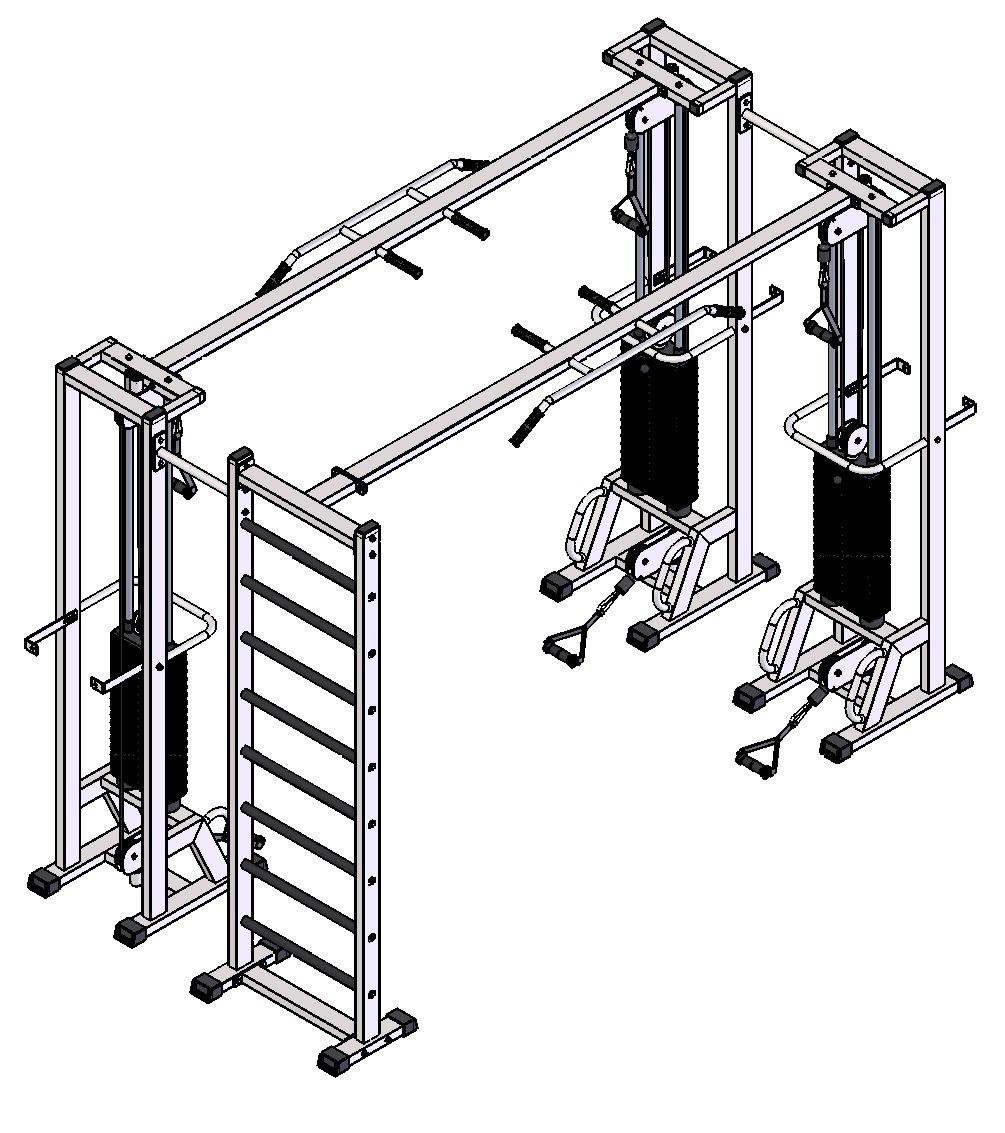 Комплект поставки.Рис.1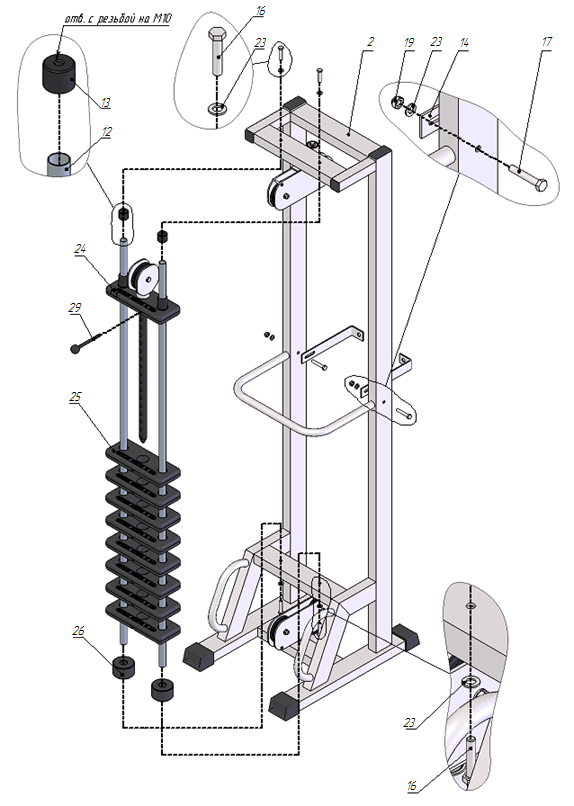 Рис.2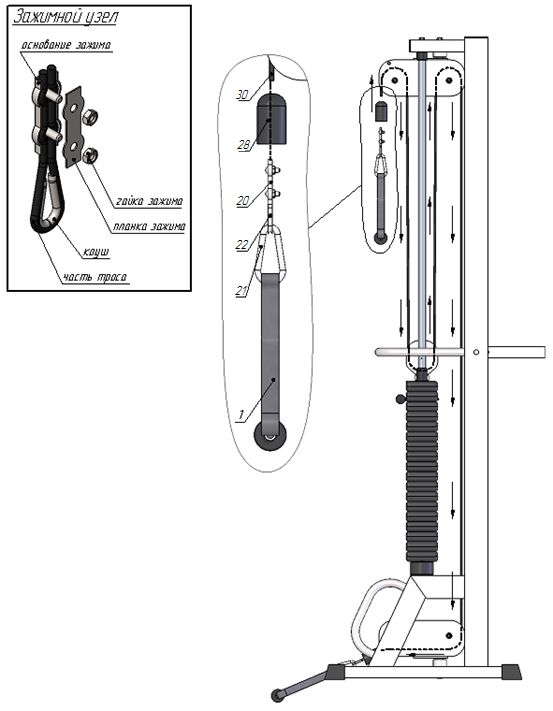 Рис.3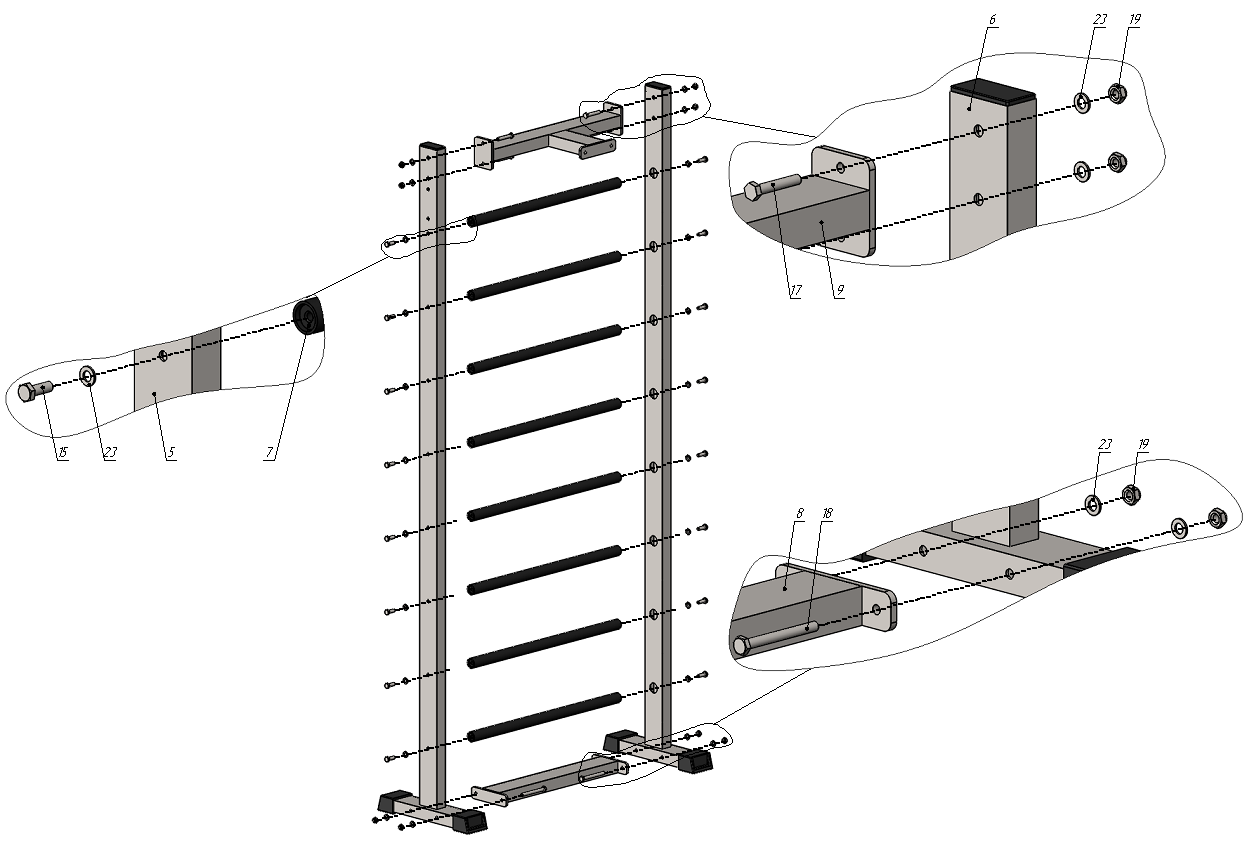 Рис.4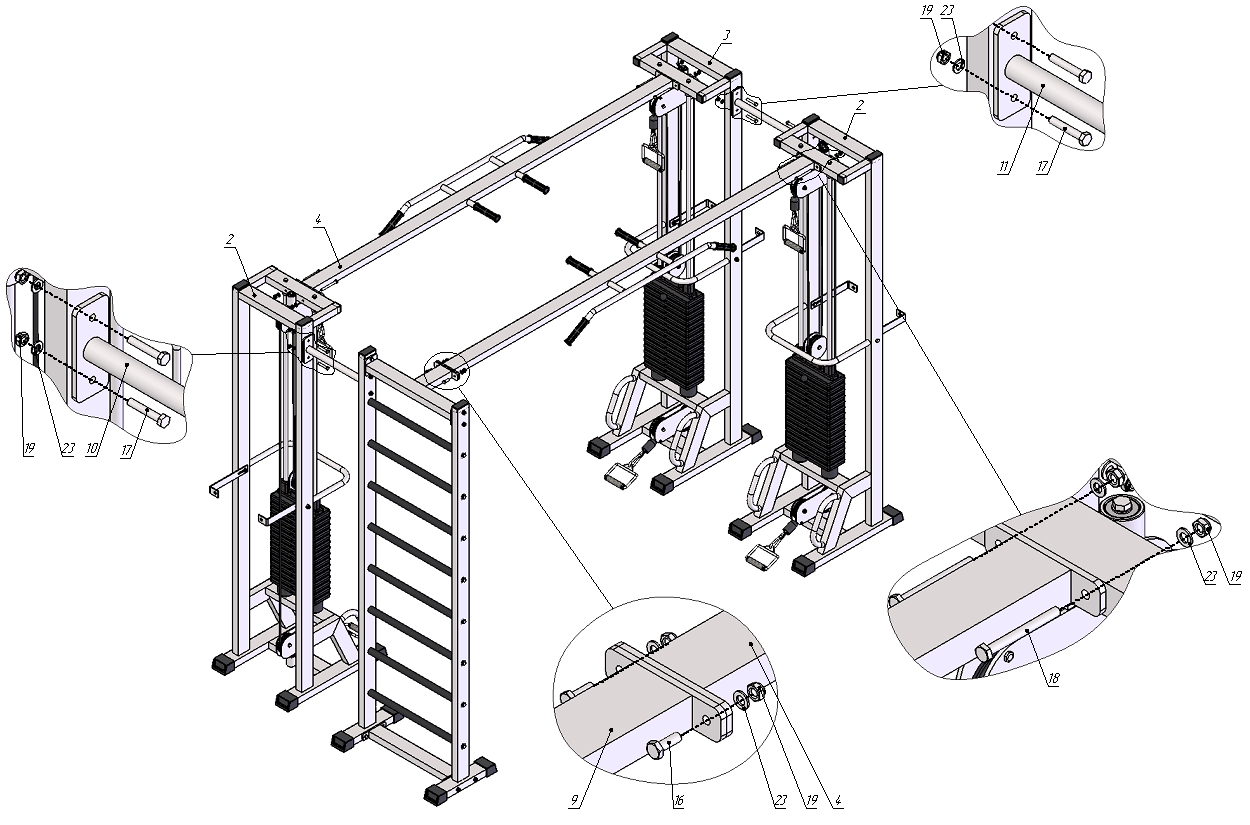 IK 907sp Ручка тяги закрытая6 шт.Рама справа2 шт.Рама слева1 шт.Соединительная балка2 шт.Стойка стенки слева1 шт.Стойка стенки справа1 шт.Перекладина8 шт.Перемычка снизу1 шт.Перемычка сверху1 шт.Стяжка к стенке1 шт.Стяжка между рамами1 шт.Направляющая6 шт.Втулка центрирующая6 шт.Уголок для крепления к стене6 шт.Болт М10х3018 шт.Болт М10х5012 шт.Болт М10х60 18 шт.Болт М10х10010 шт.Гайка М10 самоконтрящаяся30 шт.Зажим для троса «Duplex»6 шт.Карабин пожарный 8х80 тип С6 шт.Коуш стальной 6 шт.Шайба D10 67 шт.Верхний груз3 шт.Груз 5 кг17 шт.Демпфер6 шт.Колпак декоративный  М10 S-17124 шт.Стопор троса6 шт.Фиксатор для грузоблоков3 шт.Шнур плетенный полиамидный 16-тирядный D=8 мм3 шт.